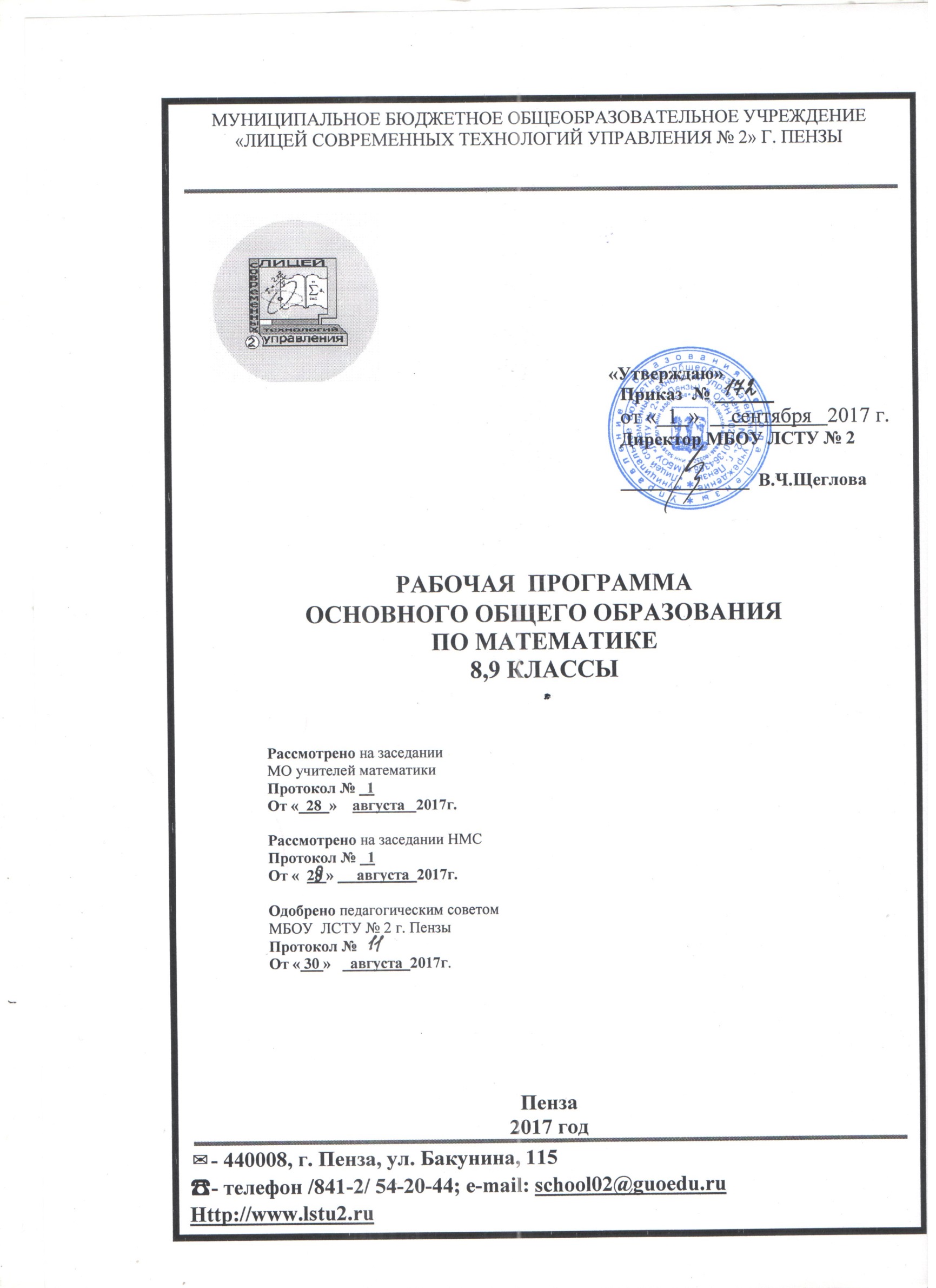 Аннотация к рабочей программе «Математика»Программа составлена на основе Федерального компонента государственного образовательного стандарта основного общего образования,  примерной программы  по математике для образовательных учреждений. Основные содержательные линии рабочей программы в VIII -IX классах реализуются в рамках двух курсов – «Алгебра» и «Геометрия».Основные цели программы: овладение системой математических знаний и умений, необходимых для применения в практической деятельности, изучения смежных дисциплин, продолжения образования; интеллектуальное развитие, формирование качеств личности, необходимых человеку для полноценной жизни в современном обществе, свойственных математической деятельности: ясности и точности мысли, критичности мышления, интуиции, логического мышления, элементов алгоритмической культуры, пространственных представлений, способности к преодолению трудностей; формирование представлений об идеях и методах математики как универсального языка науки и техники, средства моделирования явлений и процессов; воспитание культуры личности, отношения к математике как к части общечеловеческой культуры, играющей особую роль в общественном развитии.В ходе преподавания математики в основной школе, работы над формированием у учащихся перечисленных в программе знаний и умений следует обращать внимание на то, чтобы они овладевали умениями общеучебного характера, разнообразными способами деятельности, приобретали опыт: планирования и осуществления алгоритмической деятельности, выполнения заданных и конструирования новых алгоритмов; решения разнообразных классов задач из различных разделов курса, в том числе задач, требующих поиска пути и способов решения; исследовательской деятельности, развития идей, проведения экспериментов, обобщения, постановки и формулирования новых задач;  ясного, точного, грамотного изложения своих мыслей в устной и письменной речи, использования различных языков математики (словесного, символического, графического), свободного перехода с одного языка на другой для иллюстрации, интерпретации, аргументации и доказательства; проведения доказательных рассуждений, аргументации, выдвижения гипотез и их обоснования; поиска, систематизации, анализа и классификации информации, использования разнообразных информационных источников, включая учебную и справочную литературу, современные информационные технологии. Рабочая программа включает разделы: пояснительную записку; основное содержание с примерным распределением учебных часов по разделам курса; требования к уровню подготовки выпускников.На изучение учебного предмета «Математика» отводится 6 часов в неделю 8 класс – 204 ч., 5 часов в неделю 9 класс – 170 ч. Всего 374 часов (34 учебные недели).ПОЯСНИТЕЛЬНАЯ ЗАПИСКАПрограмма по математике составлена на основе государственного образовательного стандарта  основного общего образования.Программа конкретизирует содержание предметных тем образовательного стандарта и дает примерное распределение учебных часов по разделам курса.Рабочая программа выполняет две основные  ф у н к ц и и.Информационно-методическая функция позволяет всем участникам образовательного процесса получить представление о целях, содержании, общей стратегии обучения, воспитания и развития учащихся средствами данного учебного предмета.Организационно-планирующая функция предусматривает выделение этапов обучения, структурирование учебного материала, определение его количественных и качественных характеристик на каждом из этапов, в том числе для содержательного наполнения промежуточной аттестации учащихся.Структура документа.Рабочая программа включает три раздела: пояснительную записку; основное содержание с примерным распределением учебных часов по разделам курса; требования к уровню подготовки выпускников.Общая характеристика учебного предмета.Математическое образование в основной школе складывается из следующих содержательных компонентов (точные названия блоков): арифметика; алгебра; геометрия; элементы комбинаторики, теории вероятностей, статистики и логики. В своей совокупности они отражают богатый опыт обучения математике в нашей стране, учитывают современные тенденции отечественной и зарубежной школы и позволяют реализовать поставленные перед школьным образованием цели на информационно емком и практически значимом материале. Эти содержательные компоненты, развиваясь на протяжении всех лет обучения, естественным образом переплетаются и взаимодействуют в учебных курсах. Арифметика призвана способствовать приобретению практических навыков, необходимых для повседневной жизни. Она служит базой для всего дальнейшего изучения математики, способствует логическому развитию и формированию умения пользоваться алгоритмами.Алгебра нацелена на формирование математического аппарата для решения задач из математики, смежных предметов, окружающей реальности. Язык алгебры подчеркивает значение математики как языка для построения математических моделей, процессов и явлений реального мира. Одной из основных задач изучения алгебры является развитие алгоритмического мышления, необходимого, в частности, для освоения курса информатики; овладение навыками дедуктивных рассуждений. Преобразование символических форм вносит свой специфический вклад в развитие воображения, способностей к математическому творчеству. Другой важной задачей изучения алгебры является получение школьниками конкретных знаний о функциях как важнейшей математической модели для описания и исследования разнообразных процессов (равномерных, равноускоренных, экспоненциальных, периодических и др.), для формирования у учащихся представлений о роли математики в развитии цивилизации и культуры.Геометрия – один из важнейших компонентов математического образования, необходимый для приобретения конкретных знаний о пространстве и практически значимых умений, формирования языка описания объектов окружающего мира, для развития пространственного воображения и интуиции, математической культуры, для эстетического воспитания учащихся. Изучение геометрии вносит вклад в развитие логического мышления, в формирование понятия доказательства.Элементы логики, комбинаторики, статистики и теории вероятностей становятся обязательным компонентом школьного образования, усиливающим его прикладное и практическое значение. Этот материал необходим, прежде всего, для формирования функциональной грамотности – умений воспринимать и анализировать информацию, представленную в различных формах, понимать вероятностный характер многих реальных зависимостей, производить простейшие вероятностные расчеты. Изучение основ комбинаторики позволит учащемуся осуществлять рассмотрение случаев, перебор и подсчет числа вариантов, в том числе в простейших прикладных задачах. При изучении статистики и теории вероятностей обогащаются представления о современной картине мира и методах его исследования, формируется понимание роли статистики как источника социально значимой информации и закладываются основы вероятностного мышления.Таким образом, в ходе освоения содержания курса учащиеся получают возможность:  развить представления о числе и роли вычислений в человеческой практике; сформировать практические навыки выполнения устных, письменных, инструментальных вычислений, развить вычислительную культуру; овладеть символическим языком алгебры, выработать формально-оперативные алгебраические умения и научиться применять их к решению математических и нематематических задач;  изучить свойства и графики элементарных функций, научиться использовать функционально-графические представления для описания и анализа реальных зависимостей; развить пространственные представления и изобразительные умения, освоить основные факты и методы планиметрии, познакомиться с простейшими пространственными телами и их свойствами; получить представления о статистических закономерностях в реальном мире и о различных способах их изучения, об особенностях выводов и прогнозов, носящих вероятностный характер; развить логическое мышление и речь – умения логически обосновывать суждения, проводить несложные систематизации, приводить примеры и контрпримеры, использовать различные языки математики (словесный, символический, графический) для иллюстрации, интерпретации, аргументации и доказательства; сформировать представления об изучаемых понятиях и методах как важнейших средствах математического моделирования реальных процессов и явлений.Ц е л и.Изучение математики на ступени основного общего образования направлено на достижение следующих целей:  овладение системой математических знаний и умений, необходимых для применения в практической деятельности, изучения смежных дисциплин, продолжения образования; интеллектуальное развитие, формирование качеств личности, необходимых человеку для полноценной жизни в современном обществе, свойственных математической деятельности: ясности и точности мысли, критичности мышления, интуиции, логического мышления, элементов алгоритмической культуры, пространственных представлений, способности к преодолению трудностей; формирование представлений об идеях и методах математики как универсального языка науки и техники, средства моделирования явлений и процессов; воспитание культуры личности, отношения к математике как к части общечеловеческой культуры, играющей особую роль в общественном развитии.Место предмета в учебном плане МБОУ ЛСТУ №2.Согласно учебному плану МБОУ ЛСТУ № 2 на изучение математики на ступени основного общего образования отводится 374ч из расчета 6 ч в неделю в 8 классе и 5 ч в неделю в 9 классе. Общеучебные умения, навыки и способы деятельности.В ходе преподавания математики в основной школе, работы над формированием у учащихся перечисленных в программе знаний и умений следует обращать внимание на то, чтобы они овладевали умениями общеучебного характера, разнообразными способами деятельности, приобретали опыт: планирования и осуществления алгоритмической деятельности, выполнения заданных и конструирования новых алгоритмов; решения разнообразных классов задач из различных разделов курса, в том числе задач, требующих поиска пути и способов решения; исследовательской деятельности, развития идей, проведения экспериментов, обобщения, постановки и формулирования новых задач;  ясного, точного, грамотного изложения своих мыслей в устной и письменной речи, использования различных языков математики (словесного, символического, графического), свободного перехода с одного языка на другой для иллюстрации, интерпретации, аргументации и доказательства; проведения доказательных рассуждений, аргументации, выдвижения гипотез и их обоснования; поиска, систематизации, анализа и классификации информации, использования разнообразных информационных источников, включая учебную и справочную литературу, современные информационные технологии. Результаты обучения.Результаты обучения представлены в Требованиях к уровню подготовки и задают систему итоговых результатов обучения, которых должны достигать все учащиеся, оканчивающие основную школу, и достижение которых является обязательным условием положительной аттестации ученика за курс основной школы. Эти требования структурированы по трем компонентам: «знать/понимать», «уметь», «использовать приобретенные знания и умения в практической деятельности и повседневной жизни». При этом последние два компонента представлены отдельно по каждому из разделов содержания.ОСНОВНОЕ СОДЕРЖАНИЕ (374 часа)Алгебра (238 ч)Действительные числа. Квадратный корень из числа. Корень третьей степени. Понятие о корне n-ой степени из числа. Нахождение приближенного значения корня с помощью калькулятора. Запись корней с помощью степени с дробным показателем.Понятие об иррациональном числе. Иррациональность числа. Десятичные приближения иррациональных чисел. Действительные числа как бесконечные десятичные дроби. Сравнение действительных чисел, арифметические действия над ними.Этапы развития представлений о числе.Текстовые задачи. Решение текстовых задач арифметическим способом.Измерения, приближения, оценки. Единицы измерения длины, площади, объема, массы, времени, скорости. Размеры объектов окружающего нас мира (от элементарных частиц до Вселенной), длительность процессов в окружающем нас мире.Представление зависимости между величинами в виде формул. Проценты. Нахождение процента от величины, величины по ее проценту. Отношение, выражение отношения в процентах. Пропорция. Пропорциональная и обратно пропорциональная зависимости.Округление чисел. Прикидка и оценка результатов вычислений. Выделение множителя – степени десяти в записи числа.Алгебраические выражения.. Алгебраическая дробь. Сокращение дробей. Действия с алгебраическими дробями. Рациональные выражения и их преобразования. Свойства квадратных корней и их применение в вычислениях.Уравнения и неравенства. Уравнение с двумя переменными; решение уравнения с двумя переменными. Система уравнений; решение системы. Система двух линейных уравнений с двумя переменными; решение подстановкой и алгебраическим сложением. Уравнение с несколькими переменными. Примеры решения нелинейных систем. Примеры решения уравнений в целых числах. Неравенство с одной переменной. Решение неравенства. Линейные неравенства с одной переменной и их системы. Квадратные неравенства. Примеры решения дробно-линейных неравенств. Числовые неравенства и их свойства. Доказательство числовых и алгебраических неравенств. Переход от словесной формулировки соотношений между величинами  к  алгебраической. Решение текстовых задач алгебраическим способом. Числовые последовательности. Понятие последовательности. Арифметическая и геометрическая прогрессии. Формулы общего члена арифметической и геометрической прогрессий, суммы первых нескольких членов арифметической и геометрической прогрессий. Cложные проценты.Числовые функции. Квадратичная функция, ее график, парабола. Координаты вершины параболы, ось симметрии. Степенные функции с натуральным показателем, их графики. Графики функций: корень квадратный, корень кубический, модуль. Использование графиков функций для решения уравнений и систем.Примеры графических зависимостей, отражающих реальные процессы: колебание, показательный рост; числовые функции, описывающие эти процессы.Параллельный перенос графиков вдоль осей координат и симметрия относительно осей.Координаты. Декартовы координаты на плоскости; координаты точки. Координаты середины отрезка. Формула расстояния между двумя точками плоскости. Уравнение прямой, угловой коэффициент прямой, условие параллельности прямых. Уравнение окружности с центром в начале координат и в любой заданной точке.Графическая интерпретация уравнений с двумя переменными и их систем, неравенств с двумя переменными и их систем.Элементы логики, комбинаторики, статистики и теории вероятностей.Доказательство. Определения, доказательства, аксиомы и теоремы; следствия. Необходимые и достаточные условия. Контрпример. Доказательство от противного. Прямая и обратная теоремы. Понятие об аксиоматике и аксиоматическом построении геометрии. Пятый постулат Эвклида и его история.Множества и комбинаторика. Множество. Элемент множества, подмножество. Объединение и пересечение множеств. Диаграммы Эйлера.Примеры решения комбинаторных задач: перебор вариантов, правило умножения. Статистические данные. Представление данных в виде таблиц, диаграмм, графиков. Средние результатов измерений. Понятие о статистическом выводе на основе выборки.Понятие и примеры случайных событий.Вероятность. Частота события, вероятность. Равновозможные события и подсчет их вероятности. Представление о геометрической вероятности. Геометрия (136 ч)Начальные понятия и теоремы геометрии.Параллельные и пересекающиеся прямые. Перпендикулярность прямых. Теоремы о параллельности и перпендикулярности прямых. Свойство серединного перпендикуляра к отрезку. Перпендикуляр и наклонная к прямой.Многоугольники.Окружность и круг.Наглядные представления о пространственных телах: кубе, параллелепипеде, призме, пирамиде, шаре, сфере, конусе, цилиндре. Примеры сечений. Примеры разверток.Треугольник. Теорема Фалеса. Подобие треугольников; коэффициент подобия. Признаки подобия треугольников. Теорема Пифагора. Признаки равенства прямоугольных треугольников. Синус, косинус, тангенс, котангенс острого угла прямоугольного треугольника и углов от 0° до 180°; приведение к острому углу. Решение прямоугольных треугольников. Основное тригонометрическое тождество. Формулы, связывающие синус, косинус, тангенс, котангенс одного и того же угла. Теорема косинусов и теорема синусов; примеры их применения для вычисления элементов треугольника.Замечательные точки треугольника: точки пересечения серединных перпендикуляров, биссектрис, медиан. Окружность Эйлера.Четырехугольник. Параллелограмм, его свойства и признаки. Прямоугольник, квадрат, ромб, их свойства и признаки. Трапеция, средняя линия трапеции; равнобедренная трапеция. Многоугольники. Выпуклые многоугольники. Сумма углов выпуклого многоугольника. Вписанные и описанные многоугольники. Правильные многоугольники.Окружность и круг. Центр, радиус, диаметр. Дуга, хорда. Сектор, сегмент. Центральный, вписанный угол; величина вписанного угла. Взаимное расположение прямой и окружности, двух окружностей. Касательная и секущая к окружности, равенство касательных, проведенных из одной точки. Метрические соотношения в окружности: свойства секущих, касательных, хорд. Окружность, вписанная в треугольник, и окружность, описанная около треугольника. Вписанные и описанные четырехугольники. Вписанные и описанные окружности правильного многоугольника.Измерение геометрических величин. Понятие о площади плоских фигур. Равносоставленные и равновеликие фигуры.Площадь прямоугольника. Площадь параллелограмма, треугольника и трапеции (основные формулы). Формулы, выражающие площадь треугольника: через две стороны и угол между ними, через периметр и радиус вписанной окружности, формула Герона. Площадь четырехугольника.Площадь круга и площадь сектора. Связь между площадями подобных фигур.Объем тела. Формулы объема прямоугольного параллелепипеда, куба, шара, цилиндра и конуса.Векторы.Вектор. Длина (модуль) вектора. Координаты вектора. Равенство векторов. Операции над векторами: умножение на число, сложение, разложение, скалярное произведение. Угол между векторами. Геометрические преобразования.Примеры движений фигур. Симметрия фигур. Осевая симметрия и параллельный перенос. Поворот и центральная симметрия. Понятие о гомотетии. Подобие фигур.Построения с помощью циркуля и линейки.Основные задачи на построение: деление отрезка пополам, построение треугольника по трем сторонам, построение перпендикуляра к прямой, построение биссектрисы, деление отрезка на n равных частей.Правильные многогранники.ТРЕБОВАНИЯ К УРОВНЮ ПОДГОТОВКИ ВЫПУСКНИКОВВ результате изучения математики ученик должензнать/понимать2: существо понятия математического доказательства; приводить примеры доказательств; существо понятия алгоритма; приводить примеры алгоритмов; как используются математические формулы, уравнения и неравенства; примеры их применения для решения математических и практических задач; как математически определенные функции могут описывать реальные зависимости; приводить примеры такого описания; как потребности практики привели математическую науку к необходимости расширения понятия числа; вероятностный характер многих закономерностей окружающего мира; примеры статистических закономерностей и выводов; каким образом геометрия возникла из практических задач землемерия; примеры геометрических объектов и утверждений о них, важных для практики; смысл идеализации, позволяющей решать задачи реальной действительности математическими методами, примеры ошибок, возникающих при идеализации.АлгебраУметь: составлять буквенные выражения и формулы по условиям задач; осуществлять в выражениях и формулах числовые подстановки и выполнять соответствующие вычисления, осуществлять подстановку одного выражения в другое; выражать из формул одну переменную через остальные; выполнять основные действия со степенями с целыми показателями, с многочленами и с алгебраическими дробями; выполнять разложение многочленов на множители; выполнять тождественные преобразования рациональных выражений; применять свойства арифметических квадратных корней для вычисления значений и преобразований числовых выражений, содержащих квадратные корни; решать линейные, квадратные уравнения и рациональные уравнения, сводящиеся к ним, системы двух линейных уравнений и несложные нелинейные системы; решать линейные и квадратные неравенства с одной переменной и их системы; решать текстовые задачи алгебраическим методом, интерпретировать полученный результат, проводить отбор решений, исходя из формулировки задачи; изображать числа точками на координатной прямой; определять координаты точки плоскости, строить точки с заданными координатами; изображать множество решений линейного неравенства;  распознавать арифметические и геометрические прогрессии; решать задачи с применением формулы общего члена и суммы нескольких первых членов;  находить значения функции, заданной формулой, таблицей, графиком по ее аргументу; находить значение аргумента по значению функции, заданной графиком или таблицей; определять свойства функции по ее графику; применять графические представления при решении уравнений, систем, неравенств;  описывать свойства изученных функций, строить их графики;использовать приобретенные знания и умения в практической деятельности и повседневной жизни: для выполнения расчетов по формулам, для составления формул, выражающих зависимости между реальными величинами; для нахождения нужной формулы в справочных материалах; моделирования практических ситуаций и исследования построенных моделей с использованием аппарата алгебры;  описания зависимостей между физическими величинами соответствующими формулами, при исследовании несложных практических ситуаций; интерпретации графиков реальных зависимостей между величинами.ГеометрияУметь: пользоваться геометрическим языком для описания предметов окружающего мира; распознавать геометрические фигуры, различать их взаимное расположение;  изображать геометрические фигуры; выполнять чертежи по условию задач; осуществлять преобразования фигур; распознавать на чертежах, моделях и в окружающей обстановке основные пространственные тела, изображать их; в простейших случаях строить сечения и развертки пространственных тел;  проводить операции над векторами, вычислять длину и координаты вектора, угол между векторами; вычислять значения геометрических величин (длин, углов, площадей, объемов); в том числе: для углов от 0 до 180 определять значения тригонометрических функций по заданным значениям углов; находить значения тригонометрических функций по значению одной из них, находить стороны, углы и площади треугольников, длины ломаных, дуг окружности, площадей основных геометрических фигур и фигур, составленных из них; решать геометрические задачи, опираясь на изученные свойства фигур и отношений между ними, применяя дополнительные построения, алгебраический и тригонометрический аппарат, соображения симметрии; проводить доказательные рассуждения при решении задач, используя известные теоремы, обнаруживая возможности для их использования;  решать простейшие планиметрические задачи в пространстве;использовать приобретенные знания и умения в практической деятельности и повседневной жизни: для описания реальных ситуаций на языке геометрии; расчетов, включающих простейшие тригонометрические формулы; решения геометрических задач с использованием тригонометрии; решения практических задач, связанных с нахождением геометрических величин (используя при необходимости справочники и технические средства); построений геометрическими инструментами (линейка, угольник, циркуль, транспортир).Элементы логики, комбинаторики, статистики и теории вероятностейУметь: проводить несложные доказательства, получать простейшие следствия из известных или ранее полученных утверждений, оценивать логическую правильность рассуждений, использовать примеры для иллюстрации и контрпримеры для опровержения утверждений;  извлекать информацию, представленную в таблицах, на диаграммах, графиках; составлять таблицы, строить диаграммы и графики; решать комбинаторные задачи путем систематического перебора возможных вариантов и с использованием правила умножения;  вычислять средние значения результатов измерений; находить частоту события, используя собственные наблюдения и готовые статистические данные; находить вероятности случайных событий в простейших случаях;использовать приобретенные знания и умения в практической деятельности и повседневной жизни: для выстраивания аргументации при доказательстве и в диалоге;  распознавания логически некорректных рассуждений;  записи математических утверждений, доказательств; анализа реальных числовых данных, представленных в виде диаграмм, графиков, таблиц; решения практических задач в повседневной и профессиональной деятельности с использованием действий с числами, процентов, длин, площадей, объемов, времени, скорости; решения учебных и практических задач, требующих систематического перебора вариантов; сравнения шансов наступления случайных событий, для оценки вероятности случайного события в практических ситуациях, сопоставления модели с реальной ситуацией; понимания статистических утверждений.Тематическое планирование.А.Г. Мордкович и др. « Алгебра, 8 » Тематическое планирование.Л.С.Атанасян и др. «Геометрия, 8» Тематическое планирование.А.Г. Мордкович и др. « Алгебра, 9 » Тематическое планирование.Л.С.Атанасян и др. «Геометрия, 9» № п/п№ п/пНазвание темы (раздела)	Количество часов на изучениеПримечание1Повторение курса 7 класса4Алгебраические дроби282Основные понятия13Основное свойство алгебраической дроби14Сокращение алгебраических дробей.15Сложение и вычитание алгебраических дробей с одинаковыми знаменателями26Приведение алгебраических дробей к общему знаменателю27Сложение и вычитание алгебраических дробей с разными знаменателями58Контрольная работа №119 Возведение алгебраической дроби в степень110Умножение и деление алгебраических дробей. Возведение алгебраической дроби в степень111Преобразование рациональных выражений412Первые представления о решении рациональных уравнений113Решение рациональных уравнений114Степень с отрицательным целым показателем. Определение115Свойства степени с отрицательным целым показателем.216Преобразование выражений, содержащих степень с отрицательным целым показателем317Контрольная работа №21Фукция y = √  x. Свойства квадратного корня2518Рациональные числа119Рациональные числа как бесконечные десятичные периодические дроби120Понятие квадратного корня из неотрицательного числа221Иррациональные числа222Множество действительных чисел123Фукция y = √  x, ее свойства и график224Свойства квадратных корней225Решение задач на применение свойств  квадратных корней226Преобразование выражений, содержащих операцию извлечения квадратного корня227Освобождение от иррациональности в знаменателе дроби.328Контрольная работа №3129Модуль действительного числа и его свойства130Геометрический смысл модуля действительного числа. 131График функции y =│x│232Формула √  x2 =│x│2Квадратичная функция, функция y = k/x2533Функция y = kx2, ее свойства и график334Построение графиков, чтение свойств135Функция y = k/x,  ее свойства и график 336Контрольная работа №4137Построение графиков функций y = f(x+l) 238Как построить график функции y = f(x) + m, если известен график функции y = f(x)139Построение графиков функций y = f(x) + m  240Как построить график функции y = f(x+l) + m, если известен график функции y = f(x)141Построение графиков функций y = f(x+l) + m  142Функция y = ax2 + bx + c, ее свойства и график243Построение графика квадратичной функции, чтение графиков.144Построение и чтение графиков кусочных функций, составленных из функций у = С, у = kx+m, y = k/x, y = ax2 + bx + c,  y = √ x,  y =│x│.245Графическое решение квадратных уравнений246Графическое решение квадратных уравнений Построение графиков функций, содержащих знак модуля. 247Контрольная работа №51Квадратные уравнения2448 Основные понятия149Решение неполных квадратных уравнений150Формулы корней квадратных уравнений151Решение квадратных уравнений по формуле252Уравнение с параметром (начальные представления)153Частные случаи формулы корней квадратного уравнения254Рациональные уравнения. Алгоритм решения рационального уравнения155Биквадратное уравнение. Метод введения новой переменной256Решение рациональных уравнений257Контрольная работа №6158Рациональные уравнения как математические модели реальных ситуаций (текстовые задачи)259Решение текстовых задач260Теорема Виета. Исследование корней квадратного уравнения по его дискриминанту и коэффициентам.161Разложение квадратного трехчлена на линейные множители162Иррациональные уравнения163Решение иррациональных уравнений264Контрольная работа №71Неравенства1965 Свойства числовых неравенств166Доказательство неравенств167Решение задач по теме «Свойства числовых неравенств»168Исследование функций на монотонность. 169Исследование функций на монотонность.  Функции у = kx+m и y = kx2170Исследование функций на монотонность.  Функции y = k/x и y = √ x171Решение линейных неравенств272Квадратное неравенство. Алгоритм  решения квадратного неравенства173Решение квадратных неравенств274Простейшие иррациональные неравенства175Решение систем линейных неравенств с одной переменной.376Контрольная работа №8177 Приближенные значения действительных чисел 178Погрешность приближения, приближение по недостатку и избытку179Стандартный вид числа1Статистические исследования 480Сбор и группировка статистических данных281Наглядное представление статистической информации282Обобщающее повторение7Всего 136№ п/п№ п/пНазвание темы (раздела)Количество часов на изучениеПримечание11Повторение 5Четырёхугольники142Многоугольники.23Параллелограмм. Признаки    параллелограмма44Трапеция.25Прямоугольник26Ромб27Квадрат18Контрольная работа №1.1Площадь149Площадь многоугольника. Площадь прямоугольника210Площадь параллелограмма 211Площадь треугольника212Площадь трапеции313Теорема Пифагора314Обратная теорема 115Контрольная работа № 21	Подобные треугольники1916Определение подобных треугольников217Первый признак подобия треугольников118Второй признак подобия треугольников119Третий признак подобия треугольников120Решение задач221Контрольная работа №3.122Средняя линия треугольника323Пропорциональные отрезки224Практические приложения подобия треугольников125Соотношения между сторонами и углами в прямоугольном треугольнике.126Значения синуса, косинуса и тангенса некоторых углов.327Контрольная работа №4.1Окружность1628Взаимное расположение прямой и окружности129Касательная к окружности230Градусная мера дуги окружности131Теорема о вписанном угле2№ п/п№ п/пНазвание темы (раздела)Количество часов на изучениеПримечание1Повторение курса 8 класса4Вводная контрольная работа1Неравенства и системы неравенств.162Линейные и квадратные неравенства.33Рациональные неравенства. Метод интервалов54Множества и операции над ними35Системы рациональных неравенств.46Контрольная работа №1.1Системы уравнений157Основные понятия. Рациональное уравнение с двумя переменными. Решение уравнения. Формула расстояния между двумя точками координатной плоскости. График уравнения (x – a)2 + (y – b)2=r2.48Методы решения систем уравнений. Равносильность систем уравнений.59Системы уравнений как математические модели реальных ситуаций510Контрольная работа №2.1Числовые функции2511Определение числовой функции. Область определения и область значений функции.412Способы задания функций.213Свойства функций.414Четные и нечетные функции.315Контрольная работа №3.116Функции у=хⁿ ,их свойства и графики.417Функции у=х-ⁿ , их свойства и графики.318Функция у= ⁿ√х, ее свойства и график.319Контрольная работа №4.1 Прогрессии1620Числовые последовательности. Способы задания числовых последовательностей421Арифметическая прогрессия. Формула n – го члена. Формула суммы членов конечной арифметической прогрессии. Характеристическое свойство.522Геометрическая прогрессия. Формула n – го члена. Формула суммы членов конечной геометрической прогрессии. Характеристическое свойство. Сложные проценты.623Контрольная работа №5.1Элементы комбинаторики, статистики и теории вероятностей.1224Комбинаторные задачи.325Статистика-дизайн информации. Общий ряд данных. Кратность варианты измерения. Табличное представление информации. Частота варианты. Графическое представление информации. Полигон распределения данных. Гистограмма. Числовые характеристики данных измерения326Простейшие вероятностные задачи. Противоположные события. Несовместные события. Вероятность суммы двух событий. Вероятность противоположного события. Статистическая устойчивость. Статистическая вероятность327Экспериментальные данные и вероятности событий.228Контрольная работа №6.1Итоговое повторение	13Всего 102№ п/п№ п/пНазвание темы (раздела)Количество часов на изучениеПримечаниеПовторение2Векторы81Понятие вектора.22Сложение и вычитание векторов.33Умножение вектора на число. Применение векторов к решению задач.3Метод координат104Координаты вектора.25Простейшие задачи в координатах.26Уравнение окружности и прямой.37Решение задач28Контрольная работа №1.1Соотношение между сторонами и углами треугольника. Скалярное произведение векторов.119Синус, косинус, тангенс, котангенс угла.310Соотношение между сторонами и углами треугольника.411Скалярное произведение векторов.212Решение задач.113Контрольная работа №2.1Длина окружности и площадь круга.1214Правильные многоугольники.415Длина окружности и площадь круга.416Решение задач.317Контрольная работа №31Движения.818Понятие движения.319Параллельный перенос и поворот.320Решение задач.121Контрольная работа №4.1Начальные сведения из стереометрии822Многогранники.423Тела и поверхности вращения.424Об аксиомах планиметрии.225Повторение.7Всего 68 ч